            Room Hire Booking Form      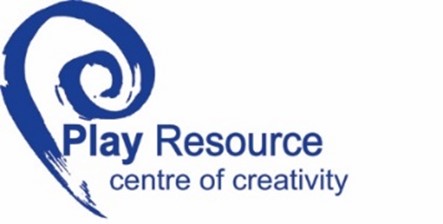 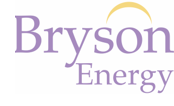 Are you a current member with Bryson Energy Play Resource? If yes, please provide your membership number __________________Current membership entitles you to 15% discount Bryson Energy Play Resource does not provide catering.  We can provide you with a list of catering services within the area if you wish to avail of them. If you wish to bring your own food and drink you are welcome to do so.  Your group must provide their own canisters, cups, tea/coffee, milk and sugar – we will allow 1 person access to our staff kitchen to avail of hot water for the canisters.As a representative of the group I have read the Terms and Conditions for Room Hire and agree to be bound by themSigned ________________________________________Print Name ____________________________________      Date ___________________All bookings are considered as provisional until the booking form is signed and returned by post or email.RETURN TO: Bryson Energy Play Resource, North City Business Centre, 2 Duncairn Gardens, Belfast, BT15 2GG or email playresource@brysonenergy.orgDisclaimer: Bryson Energy Play Resource cannot accept any responsibility for loss or damage to equipment, personal property or vehicles while on their premises. Name of ContactName of GroupContact AddressContact Telephone NumberContact Email AddressDate(s) RequiredTime(s) RequiredNumber of AttendeesRoom LayoutFull DayHalf DayMember Rate£102 + VAT£59.50 + VATNon-Member Rate£120 + VAT£70 + VAT